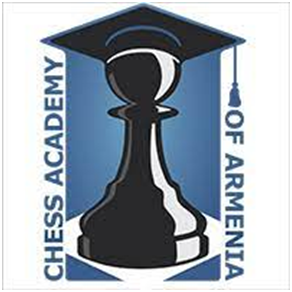 ՎԵՐԱՊԱՏՐԱՍՏՎՈՂ ՈՒՍՈՒՑՉԻ ՀԵՏԱԶՈՏԱԿԱՆ ԱՇԽԱՏԱՆՔ                              Հետազոտության թեման՝ՈՒՍՈՒՑՉԻ ԿՈՂՄԻՑ ՍՈՎՈՐՈՂԻ ՈՒՍՈՒՑՄԱՆ  ԵՎ ԴԱՍՏԻԱՐԱԿՈՒԹՅԱՆ ՊԼԱՆԱՎՈՐՈՒՄԸ ԿՐՏՍԵՐ ԴՊՐՈՑՈՒՄ,ՀԵՏԱԴԱՐՁ ԿԱՊԸ ԱՊԱՀՈՎԵԼՈՒ ՏԵՍԱԿՆԵՐԸ,ԴԱՍԸ ՊԼԱՆԱՎՈՐԵԼԻՍ ՀԵՏԱԴԱՐՁ ԿԱՊԻ ԿԱՐԵՎՈՐՈՒՄԸ ՀԵՏԱԴԱՐՁ ԿԱՊԻ ԱՊԱՀՈՎՄԱՆ ԱԶԴԵՑՈՒԹՅՈՒՆԸ ՉԱՓՈՐՈՇԻՉՈՎ ՍԱՀՄԱՆՎԱԾ ՈՒՍՈՒՑՄԱՆ ՎԵՐՋՆԱՐԴՅՈՒՆՔՆԵՐԻՆ ՀԱՍՆԵԼՈՒ ՀԱՄԱՐՀետազոտող ուսուցիչ`   Նարինե ԲարսեղյանԴպրոց`  Արագածոտն մարզ ք.Ապարան Հ.Ոսկանյանի անվ. համար 2 հիմնական դպրոցԲՈՎԱՆԴԱԿՈՒԹՅՈՒՆ1.Ներածություն………………………………………………………………...32.Հետազոտության   հիմնախնդրի  հիմնավորում………………...33.Հետազոտության  նպատակը և հետազոտական հարցեր…….3  4.Գրականության ակնարկ/Հետազոտական համատեքստ……..4-75.Հետազոտության  ընթացքը և մեթոդները    ……………………….86.Հետագա անելիքների ուղենշում………………………………………97.Գրականության ցանկ…………………………………………………….10  ՆԵՐԱԾՈՒԹՅՈՒՆ   Ուսուցման պլանավորումը ենթադրում է ոչ միայն դասերի պլանավորում, այլև ուսումնական գործունեության պլանավորում առավել ընդհանրական մակարդակով։ Շատ կարևոր է ուսուցման փուլային պլանավորումը։ Մենք հաճախ մտածում ենք, որ ուսուցումը տեղի է ունենում գիտելիքի փոխանցում-գիտելիքի յուրացում մեխանիզմով։ Մինչդեռ իրականում սովորելու գործընթացը փուլային է։ Եվ ուսուցումը տեղի է ունենում աստիճանական ձևով։ Հետադարձ կապն ուսուցման և ուսումնառության գործընթացում սովորողների և ուսուցչի կատարած որոշակի քայլերի և գործողությունների փոխադարձ համարժեք արձագանքն է: Այսինքն՝ հետադարձ կապը միջոց է ուսուցչի գործողություններին սովորողների կողմից, սովորողների գործողություններին՝ ուսուցչի և մյուս սովորողների անդրադարձի։ Հետադարձ կապ ապահովելիս ուսուցիչը պետք է սվորողին ուղղի քաջալերող խոսք, հուշումներ, ստուգող, բաց և փակ հարցեր, որոնք կօգնեն նրան հասկանալ իր ուժեղ կողմերը, բացահայտել բացթողումները և բարելավել ուսումնառության արդյունքը:Այսպիսով՝ հետադարձ կապի նպատակը սովորողի ուսումնառության առկա մակարդակն ակնկալվող վերջնարդյունքին հնարավորինս մոտեցնելն է: Սա նշանակում է, որ հետադարձ կապի համար ընտրված զանազան միջոցներն ու հնարները պետք է բխեն սովորողին միայն առաջ մղելու, իր ձեռքբերումները խորացնելու, թերացումներն արագ վերացնելու և արդյունքները բարելավելու նպատակից։Շատ կարևոր է, որ սովորողն իրեն հարգված և կարևորված զգա, հասկանա, որ իր կրթությունը ձևական բնույթ չի կրում։Երբ սովորողը իրեն հասկացված է զգում, ավելի լավ է կարողանում արտահայտել մտքերն ու կարծիքը, հաղթահարել դժվարությունները և օգնության դիմել: Հետևաբար, ներգրավվածության և մասնակցության բարձր աստիճաններն էլ օգնում են էլ ավելի զարգանալ և մեծ հաջողությունների հասնել:           ՀԵՏԱԶՈՏԱԿԱՆ ՀԻՄՆԱԽՆԴՐԻ ՀԻՄՆԱՎՈՐՈՒՄՄեր օրերում անհնար է գերագնահատել հետադարձ կապի դերը:Այն հնարավորություններ  է ստեղծում ուսուցումն առավել որակյալ և արդյունավետ կազմակերպելու  համար:Հետադարձ կապը  ձևավորող գնահատման 5 բաղադրիչներից մեկն է  https://kznakgnahatum.blogspot.com/p/blog-page.html Ձևավորող գնահատումը ուսուցչի և սովորողների համատեղ հետադարձ կապի անընդհատությունն է՝ երկկողմ գործունեության ճշգրտման, ուսուցման գործընթացի բարելավման և արդյունավետության բարձրացման նպատակով: Հետադարձ կապը ուսուցչին հնարավորություն է տալիս պատկերացնելու, թե ինչպես է ընթանում ուսուցման գործընթացը, տեղեկատվություն է տրամադրում սովորողների ձեռքբերումների և դժվարությունների մասին:Ցավոք,մենք  հաճախ ականատես ենք լինում ուսուցման ընթացքում հետադարձ կապի բացակայությանը,ինչը մեծապես խանգարում է սովորողներին հասկանալ`ինչ ուղով գնալ և ինչպես յուրացնել թեման:ՀԵՏԱԶՈՏՈՒԹՅԱՆ ՆՊԱՏԱԿԸՈւսումնասիրել հետադարձ կապի ապահովման դեպքում` սովորողների առաջադիմության ,հաղորդակցման կարողությունների,դասին ներգրավվածության  աստիճանի դրսևորումները:Սովորողների ուսումնառության առկա մակարդակն ակնկալվող վերջնարդյունքներին մոտեցնելու մեջ` հետադարձ կապի դերը:                                                                                             ՀԵՏԱԶՈՏԱԿԱՆ ՀԱՐՑԵՐԱզդու՞մ է արդյոք սովորողների առաջադիմության վրա աշակերտ-ուսուցիչ հետադարձ կապի մեխանիզմները:Ուսուցչի կողմից ինչպե՞ս պետք է պլանավորվի հետադարձ կապի իրագործումը:Ինչպե՞ս է ազդում հետադարձ կապի ապահովումը` աշակերտի դասին ներգրավվածության , վարքագծի,լեզվամտածողության վրա:                              ԳՐԱԿԱՆՈՒԹՅԱՆ ԱԿՆԱՐԿՄենք բոլորս լողում ենք հետադարձ կապի օվկիանոսում                                             Դուգլաս Սթոուն, Շեյլա Հին                                                                                                                                                Ինչպես ճիշտ արձագանքել հետադարձ կապին:Լարվածությունը սովորելու և ընդունման  միջև-Թվում է, թե դա չպետք է այդքան բարդ խնդիր լինի։ Ի վերջո, յուրաքանչյուր մարդ բնականաբար ծրագրացորված է սովորելու համար: Նույնիսկ նորածինները, էլ չեմ խոսում մեծ երեխաների մասին, սովորելու ծարավ ունեն: Նույնիսկ հասուն տարիքում մենք անգիր ենք անում  խաղերի վիճակագրությունը, ճանապարհորդում, զբաղվում սպորտով, քանի որ ինչ-որ նոր բանի բացահայտումը և ձեռք բերված առաջընթացը միշտ մեզ տալիս են խորը բավարարվածության զգացում։ Երջանկության հետազոտողները բացահայտում են, որ կյանքից բավարարվածության հիմնական բաղադրիչը մշտական ​​ուսումն ու աճն է:Այո, մենք կարծես ծրագրված ենք սովորելու համար, բայց պարզվում է, որ ուսուցման այն հատվածը, որը կոչվում է ինքնաճանաչում, բոլորովին այլ զգացումներ է առաջացնում։ Մեր մասին նոր բաներ սովորելը երբեմն ցավոտ գործընթաց է, և տրամադրվող հետադարձ կապը հաճախ հաշվի չի առնում, այն ինչ կարող է մոտիվացնել մարդուն՝  ավելի շատ նման է կոլոնոսկոպիայի, քան ուսուցման:Մարդկանց մեծամասնությունը շատ լավ է ընդունում դրական արձագանքները, չնայած նույնիսկ գովասանքից երբեմն կարող է անհարմար զգալ: Երբեմն մենք վստահ չենք գովասանքի անկեղծության մեջ կամ վախենում ենք, որ արժանի չէինք նման բարի խոսքերի։https://www.litmir.me/br/?b=283129&p=1  Զարգացման որոշակի փուլում` անձը ձեռք է բերում իրեն, որպես գործունեության սուբյեկտ իրացնելու, իր վարքագիծը մոդելավորելու ունակություն։ Անհատականության նման գծերը ինքնաբերաբար չեն առաջանում, այլ համակարգված ներքին աշխատանքի արդյունք են։ Մարդկային աշխարհայացքը ձևավորող մտավոր գործընթացի հիմքը անփոփոխ օրենքն է. մեր անկախ դատողությունները, կյանքում մեր տեղի որոշումը, մեր «ես»-ի գիտակցումը հայտնվում են միայն ինքնագիտակցության գործընթացում, այսինքն. հետադարձ կապով:. Այսպիսով, բավականին հեշտ է հետևել արտացոլման և ինքնորոշման միջև կապին: Աշակերտը դիմում է  հետադարձ կապի՝ լուծելով ուսուցչի առաջադրած խնդրահարույց իրավիճակը։Անհրաժեշտ է երեխային սովորեցնել հետադարձ կապը, որպես ստեղծագործական խնդիրների լուծման կարևոր հմտություն։http://www.dslib.net/obw-pedagogika/pedagogicheskaja-tehnologija-formirovanija-refleksii-shkolnikov-v-processe-obuchenija.htmlՇատ կարևոր է ուսուցչի կողմից  հետադարձ կապի մեթոդներին տիրապետելը:Հետադարձ կապը լինում է երկու տեսակի՝ արտաքին և ներքին։ https://www.unicraft.org/blog/2992/kak-davat-obratnuyu-svyaz-v-protsesse-obucheniya/?fbclid=IwAR16K6Mn3lYFVZQxrX5SrImupbX_2tTYIEyJfE0BP_UOotqYhkVShfykRMMhttps://kznakgnahatum.blogspot.com/2021/08/blog-post_25.html Արտաքին հետադարձ կապն ապահովում է ուսուցիչ - սովորող, սովորող - ուսուցիչ կամ սովորող - սովորող կապերը: Ուսուցիչն ու սովորողները միմյանց կատարած գործողությունների վերաբերյալ իրականացնում են համապատասխան վերլուծություններ՝ փոխադարձաբար անդրադառնալով աշխատանքում եղած ձեռքբերումներին և թերություններին:Ներքին հետադարձ կապն ուսուցչի և սովորողների սեփական գործողությունների նկատմամբ կատարած ինքնաանդրադարձն է: Ե՛վ ուսուցիչը, և՛ սովորողը կարիք ունեն ինքնաանդրադարձ վերլուծության։ Ուսուցիչը ստացված արդյունքները վերլուծելով՝ բացահայտում է իր գործողությունների ստացված և չստացված պահերը, դրանց հիման վրա պլանավորում հետագա գործողությունները, իսկ աշակերտը իր գործողությունները վերլուծելով՝ բարելավում է իր ուսումնառությունը։Հետադարձ կապի իրականացման միջոցները                                                   «Արդյունավետ հետադարձ կապն ավելի կարևոր է, քան ուսուցումը»                     (Բիլ Գեյթս):Բանավոր զրույց․ երբ վերլուծությունները և շտկումները կատարվում են բանավոր քննարկման միջոցով։ Հարցուպատասխանի, տարբեր հարցերի վերհանման միջոցով բանավոր քննարկվում են այն գործողությունները, որոնք բարելավման կարիք ունեն, ինչու չէ, նաև հնարավոր է նորից ընկերների կամ ուսուցչի օգնությամբ անդրադառնալ այն կետերին, որոնք կօգնեն վերացնել աշխատանքի թերությունները:Գրավոր մեկնաբանություն. երբ վերլուծություններն ու բարելավման առաջարկներն իրականացվում են գրավոր կերպով:Գծապատկերներ. երբ ուսուցիչը հետադարձ կապը տալիս է գծապատկերների միջոցով։ Այս միջոցը բարձրացնում է տեղեկատվության յուրացման արդյունավետությունը, քանի որ ուսուցչի՝ սովորողին կամ սովորողներին ուղղված խոսքը ուղեկցվում է նշաններով և գծանկարներով, որոնք կարող են լինել նախապես պայմանավորված նշաններ, սիմվոլներ, հուշող պատկերներ և այլն։Տեսագրություն և ձայնային հաղորդագրություն. երբ որակյալ տեսագրությամբ կամ ձայնագրությամբ կարճ և դիպուկ վերլուծություն կամ մեկնաբանություն է տրվում աշխատանքին:Տեղեկատվական տեխնոլոգիաներն արդեն անդառնալի կերպով մուտք են գործել ուսուցման բոլոր գործընթացներ, հետևաբար այս հնարավորությունը նույնպես պետք է օգտագործել արդյունավետորեն: Տեղեկույթը, վերլուծությունները սովորողի համար դառնում են ավելի հետաքրքիր և արդիական, երբ իրենց հետ շփվում են, այսպես կոչված՝  «ընդունելի միջոցներով»:Արդյունավետ հետադարձ կապ ապահովելու համար անհարժեշտ է պահպանել հետևյալ սկզբունքները։Անհատական. երբ սովորողը հասկանում է, որ ուղղորդող և շտկող հարցերն ուղղված են հենց իրեն, այլ ոչ ամբողջ դասարանին։ Սովորողը հասկանում է, որ հարցադրումները և ուղղորդումը չեն կրում ձևական բնույթ, այլ իրականացվում են հենց իր համար:Օբյեկտիվ և նրբանկատ. հետադարձ կապի միջոցով պետք է մանրամասն նկարագրել սովորողի գործողությունները և բացառել հուզական գնահատականը նրա կատարած քայլերին: Սովորողի համար բավականին տհաճ է և տեղին չէ, երբ իրեն քննադատում կամ պարսավում են այս կամ այն  սխալի համար: Բայց եթե նրա նկատմամբ օբյեկտիվ են, այսինքն՝ վերլուծում են իր աշխատանքը, այլ ոչ թե իրեն՝ մեղադրում կամ հեգնում, նա դրական և պատրաստակամ է մոտենում վերլուծական աշխատանքին:Պատճառներ և բացատրություն. սովորողի կատարած քայլերի վերլուծությունը (ոչ թե ուղղումը), թույլ է տալիս նրան ինքնուրույն հասկանալ և շտկել իր կատարած բացթողումները: Հետադարձ կապն ամբողջովին կրում է ուսուցանող բնույթ, ուստի  կարևոր է ոչ թե ուղիղ ձևով սովորողին իր սխալները ցույց տալը, այլ հարցերի և պարզաբանումների միջոցով նրան օգնելը, որ դրանք ինքնուրույն գտնի: Ճիշտ տեղին և ժամանակին. հետադարձ կապը պետք է տալ այն ժամանակ, երբ հարցերի ճշգրտումը տեղին է և ժամանակին։ Այս սկզբունքի իմաստը հետադարձ կապի ժամանակավրեպ չլինլու մասին է: Ուսուցիչը պետք է հնարավորություն տա սովորողին ժամանակին իր սխալները գտնելու և շտկելու, քանի դեռ նա ամբողջովին գործընթացի մեջ կենտրոնացած է: Ինչպես ասում են՝ երկաթը տաք-տաք են ծեծում:Մոտիվացիայի ապահովում. հետադարձ կապի մեջ պետք է շեշտադրել սովորողի ձեռքբերումները՝ դրանով ապահովելով նրա դրական տրամադրվածությունը և կենտրոնացվածությունը աշխատանքի վերլուծության վրա:Կարճ և հետաքրքիր. յուրաքանչյուր սխալի համար տրամադրել կարճ տեղեկություն` համեմելով խաղային կամ այլ հետաքրքիր տարրերով:                                  Արդյունավետ հետադարձ կապի հնարներՀնար 1. «Սենդվիչ»•        Խոսքը սկսվում է դրական արտահայտություններով, երբ նշվում են աշխատանքի դրական կողմերը, սովորողը դառնում է ավելի բաց և ընդունող իրեն ուղղված հետադարձ կապին:•        Խոսքի մեջտեղում անհրաժեշտ է անդրադառնալ սովորողի կատարած այն քայլերին, որոնց շուրջ նա պետք է աշխատի և բարելավի արդյունքները։•        Վերջում ավարտել խոսքը մոտիվացնող մտքերով, օրինակ՝ ես վստահ եմ, որ դու կկարողանաս մեր վերլուծությունից հետո ինքնուրույն ուղղել աշխատանքդ: Այս դեպքում սովորողը կունենա դրական տրամադրվածություն:Հնար 2. «Չափանիշներ, սխալներ, արդյունք»Հետադարձ կապի սկզբում հիշեցնել այն կանոնը կամ չափանիշը, որին կարևոր էր հետևել առաջադրանքը կատարելիս և դա չկիրառելու պատճառով սովորողը թույլ է տվել սխալներ։ Այնուհետև մեկնաբանել, թե որտեղ է նա խախտել կանոնը։ Սովորողի հետ քննարկել, թե ինչպես է կանոնի կամ չափանիշների կիրառումն ազդում արդյունքի վրա։ Այդ տեղեկատվության շնորհիվ սովորողը հասկանում է, թե ինչը պետք է փոխի և ինչու։Հնար 3. «Ձեռքբերում, ուսումնառություն, փոփոխություն»Հետադարձ կապի սկզբում ուսուցիչը սովորողին տեղեկացնում է նրա ձեռքբերումների մասին։ Միասին քննարկելով՝ որոշում են, թե սովորողը որտեղ է թույլ տվել բացթողումներ։ Վերլուծության և քննարկման միջոցով գտնում են ցանկալի արդյունքի ուղիները։ Սովորողը կատարում է համապատասխան փոփոխությունները և ճշգրտում իր քայլերը: Այս բոլոր հնարները կարելի է ոչ միայն կիրառել ուսուցիչ – սովորող կապում այլ նաև կարելի է պարզեցնել և հարմարեցնել սովորող – սովորող համագործակցության համար: Նշենք  այն անհերքելի միտքը, որ սովորում է նա, ով սովորեցնում է: Հետևաբար, արդյունավետ հետադարձ կապ անհրաժեշտ է ապահովել նաև սովորողների միջև:Հետադարձ կապի ապահովման եղանակ  է նաև ելքի քարտերի միջոցով դասի ավարտին հավաքագրել  սովորողների պատասխանները։ Հիմնվելով պատասխանների վրա՝ ուսուցիչը կառուցում է հաջորդ դասը, որպեսզի առանձնացնի և անդրադառնա չյուրացված հասկացություններին, գաղափարներին։https://kznakgnahatum.blogspot.com/2021/11/9.html https://docs.google.com/document/d/1cPJtu_doSOTqeJ6r31M1O0YnbUwMeDCdHziWBnF1Qg0/edit?usp=sharing                      ՀԵՏԱԶՈՏՈՒԹՅԱՆ  ԸՆԹԱՑՔԸՀետազոտությունը արվել է շախմատ առարկայի շրջանակներում,հետադարձ կապի ապահովման տարբեր մեթոդների կիրառմամբ ուսումնասիրել և դիտարկել եմ աշակերտների վարքագծի և առաջադիմության,դասին ներգրավվածության և մոտիվացիայի փոփոխությունները,արձանագրել դրանք:Հետազոտությունը սկսվել է 2-րդ և 3-րդ դասարանի աշակերտներին թեստային աշխատանք հանձնարարելով օրինակ`https://docs.google.com/forms/d/1FgAEIi2wjv7QQ-64VvUhVL6aZhyb3QC-qP3xYKOz_oA/edit `նախնական արդյունքը պարզելու համար,ապա նույն թեստը լրացվել է հետազոտության ավարտին` առաջադիմության վրա հետադարձ կապի ազդեցությունը ստուգելու համար:Դասընթացի ընթացքում կիրառվել են հետադարձ կապը ապահովող տարբեր մեթոդներ,https://kznakgnahatum.blogspot.com/2021/11/9.html https://kznakgnahatum.blogspot.com/2021/08/blog-post_25.html  ,ելքի քարտեր https://docs.google.com/document/d/1cPJtu_doSOTqeJ6r31M1O0YnbUwMeDCdHziWBnF1Qg0/edit?usp=sharing :Հատազոտությանը մասնակցել են նաև 20 շախմատի ուսուցիչներ 3 տարբեր մարզերից ,որոնք նկարագրել են իրենց դասի պլանավորումը: Հետազոտության ընթացքում հարցազրույց եմ անցկացրել <<Գնահատում>> թեմայով մենթոր ուսուցիչ`Թամարա Սարգսյանի հետ`խոսելով ձևավորող գնահատման կարևորության և նրանում հետադարձ կապի դերի մասին:Հետազոտության մեթոդներըՔանակական-30 և ավելի գրքերի, հոդվածների,հետազոտությունների ,ուսումնասիրությունից հետո ընտրվել են հետադարձ կապը ապահովվող առավել հետաքրքիր և կիրառական մեթոդներ,որոնք  փորձարկվել են 2-րդ և 3-րդ դասարանների  110 աշակերտների հետ:Որակական- Հարցում է անցկացվել (հարցաթերթիկների միջոցով)Արարատի,Արագածոտնի և Կոտայքի մարզի 20 ուսուցիչների հետ: Ուսուցիչներին տրված հարցաթերթիկում  անհրաժեշտ էր գրել այն կարևոր կետերը,որոնք անհրաժեշտ են դասը պլանավորելիս:Հացազրույց-Թամարա Սարգսյանը նշեց ,որ հետադարձ  կապի ապահովումը շատ կարևոր և անխախտելի մաս է կազմում ուսուցման  գործնթացում:Հետադարձ կապի  դերը առավել լավ ընդգծված է լինելու նոր առարկայական չափորոշիչներում և ձևավորող գնահատում իրականացնելիս:Ուսուցիչն իր աշխատանքում պետք է կարողանա հստակ պատկերացնել չափորոշչի պահանջը և ճիշտ կատարել գնահատումը, որպեսզի կարողանա գնահատել իր կողմից չափորոշչային պահանջի կատարումը:Հետագա անելիքների ուղենշումՈւսուցիչը հատուկ պատասխանատվություն է կրում աշակերտի ուսումնառությունը հեշտացնելու և հետադարձ կապ ապահովելու համար, որպեսզի աշակերտը պարտված չհեռանա դասարանից:.Ինչպես տալ արդյունավետ ուսուցման հետադարձ կապ, որը կթողնի ձեր աշակերտներին այնպիսի զգացողություն, որ նրանք կարող են նվաճել աշխարհը:Հետազոտությունը ցույց տվեց,որ աշակերտները ավելի մեծ հետաքրքրություն են դրսևորում առարկայի նկատմամբ ,երբ տվյալ առարկան դասավանդող ուսուցիչը կիրառում է հետադարձ կապի իրականացման տարբեր մեթոդներ,ընդ որում այդ մեթոդների մի մասը կարող է էֆեկտիվ լինել աշակերտների մի խմբի համար,մեկ այլ մեթոդ մյուս խմբի համար,պետք է հիշել նաև,որ  անհատական մոտեցումը  որոշ աշակերտների համար կարող է մեծ խթան հանդիսանալ ուսուցման ներգրավվածության գործընթացում:Անհրաժեշտ է հետևողականորեն կիրառել հետադարձ կապն ապահովող մեթոդները :Ուզում եմ նշել նաև,որ հարցմանը մասնակցած ուսուցիչներից և ոչ մեկը իր դասի պլանավորման մեջ չէր նշել հետադարձ կապի մեթոդների  իրականացման  մասին:Հիշու՞մ եք, երբ ավարտեցինք բուհը  և հնարավորություն ստացաք դասախոսին «գնահատական» տալ։ Որքա՞ն հաճելի էր վերջապես ասել պրոֆեսորին, որ նյութը աներևակայելի ձանձրալի էր, առանց անհանգստանալու, թե ինչպես դա կազդի ձեր գնահատականի վրա: Ինչու՞ թույլ չտալ սովորողներին կարծիք հայտնել`որպես ուսուցիչ ձեր առաջադիմության վերաբերյալ:Համոզվեք, որ նրանք կարող են դա անել անանուն: Ի՞նչն է նրանց դուր եկել ձեր դասարանում: Ի՞նչը նրանց դուր չեկավ։ Եթե ​​նրանք դասավանդեին դասարանին  ի՞նչ կանեին այլ կերպ: Ի՞նչ են նրանք ամենաշատը սովորել ձեզնից, որպես ուսուցիչ: Եթե ​​մենք բաց լինենք դրա համար, մենք արագորեն ինչ-որ բան կսովորենք մեր մասին՝ որպես դաստիարակ:Հիշեք, որ հետադարձ կապը տեղի է ունենում երկու ուղղությամբ և որպես ուսուցիչ խելամիտ է երբեք չդադարել կատարելագործել ձեր հմտությունները:ԵԶՐԱԿԱՑՈՒԹՅՈՒՆՀետազոտության արդյունքում հանգեցի այն եզրակացությանը,որ հետադարձ կապի իրականացման համար անհրաժեշտ է պատշաճ կերպով տիրապետել դրանց իրականացման մեթոդներին և  պրակտիկ կիրառումը կատարել հնարավորինս ճիշտ տվյալ աշակերտների համար:Այն կարող է հզոր մոտիվացիոն գործիք լինել ուսուցչի ձեռքում,բայց նաև սխալ իրականացված հետադարձ կապի գործիքները կարող են հիասթափեցնել երեխային:Չնայած մեծաթիվ պնդումների ,որ հետադարձ կապը ազդում է առաջադիմության բարելավման վրա,կարող եմ նշել ,որ իմ հետազոտության արդյունքում առաջադիմության աճ գրանցվել է,սակայն շատ քիչ տոկոսով(  5 %) :Ենթադրում եմ նաև ,որ հետադարձ կապի շարունակական ապահովումը կարող է հանգեցնել առաջադիմության բարձրացմանը,սակայն դրա համար անհրաժեշտ է երկարաժամկետ հետազոտություն:Հետազոտության ընթացքում պարզվեց նաև,որ ի տարբերություն առաջադիմության բարձրացման փոքր տոկոսի,զգալի կերպով բարելավել է աշակերտների ներգրավվածությունը,վարքագիծը և լեզվամտածողությունը:Աշակերտները սկսեցին ավելի ակտիվ մասնակցել դասին և գրագետ ճիշտ շարադրել խոսքը:Հետևաբար կարելի է ասել,որ հետադարձ կապի ապահովումը շատ կարևոր է ուսուցման լիարժեք իրականացման և պլանավորման համար,սակայն այն կարելի է կիրառել առավելապես , որպես ոգևորող,մոտիվացնող  գործիք:Այն հնարավոր է կիրառել ինչպես դասի սկզբում,այնպես էլ դասի միջին և վերջին փուլերում ,կապված այն մեթոդի հետ,որը ընտրել է ուսուցիչը:ԳՐԱԿԱՆՈՒԹՅԱՆ ՑԱՆԿhttps://kznakgnahatum.blogspot.com/p/blog-page.htmlhttps://www.litmir.me/br/?b=283129&p=1  THANKS FOR THE FEEDBACK (The Science and Art of Receiving Feedback Well) by Douglas Stone and Sheila Heen, 2014.Белозерцева Т.В. Педагогическая технология формирования рефлексии школьников в      процессе обучения: Челябинск, 2000.- 195 с. http://www.dslib.net/obw-pedagogika/pedagogicheskaja-tehnologija-formirovanija-refleksii-shkolnikov-v-processe-obuchenija.html https://www.unicraft.org/blog/2992/kak-davat-obratnuyu-svyaz-v-protsesse-obucheniya/?fbclid=IwAR16K6Mn3lYFVZQxrX5SrImupbX_2tTYIEyJfE0BP_UOotqYhkVShfykRMMhttps://kznakgnahatum.blogspot.com/2021/08/blog-post_25.html http://blendedlearning.pro/new-school/marafon2021/feedback/20feedback/ 